Europe 1914(pre WWI)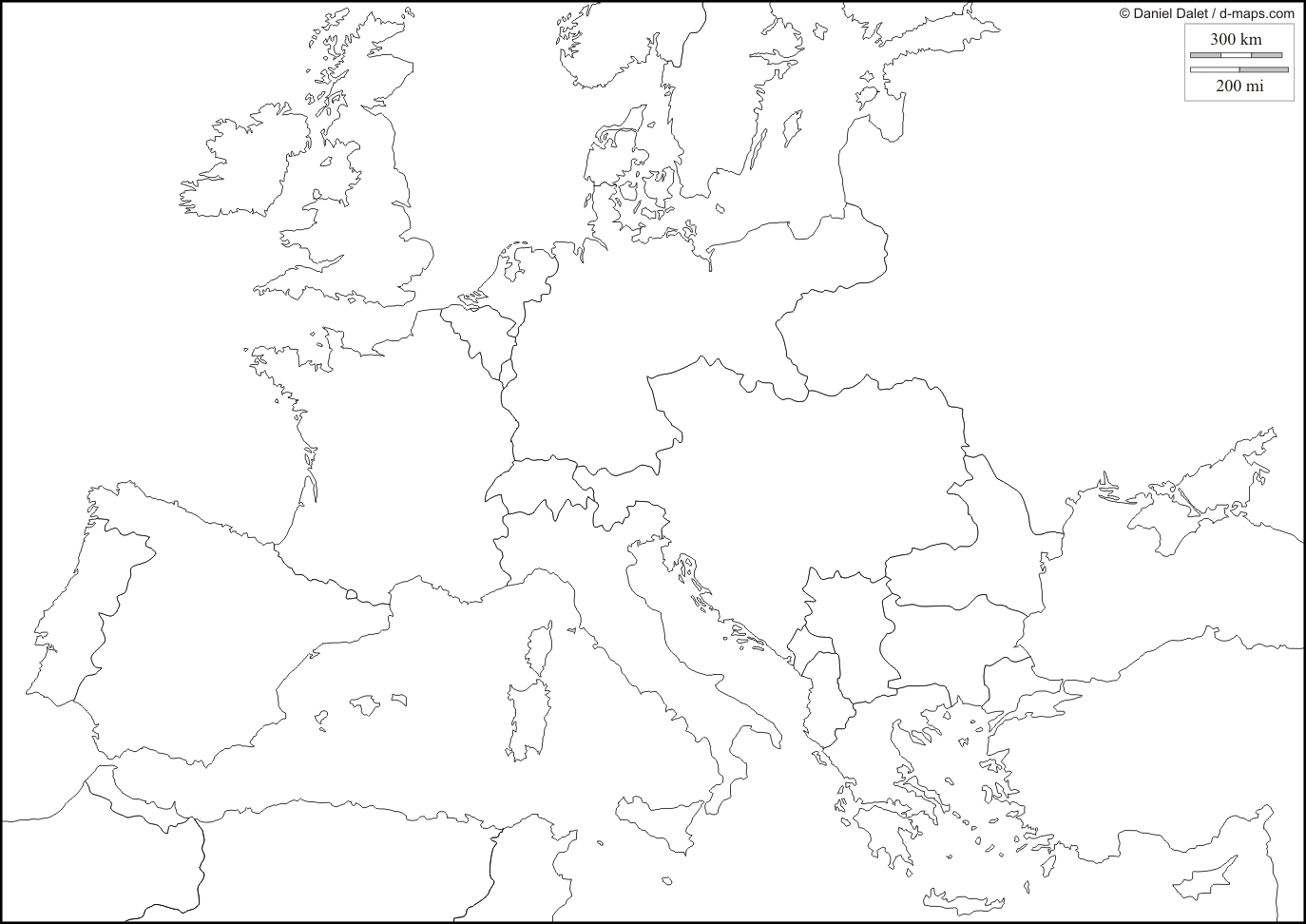 Locate the Following:Axis Powers:____________________________________________________________________________________________________________________Allied Powers:____________________________________________________________________________________________________________________SerbiaLondonParisMoscow